										  	 Program Code: sac.cmpr.ast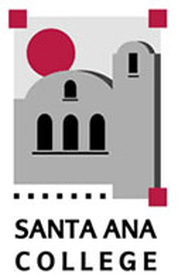 Associate in Science in Computer Science for Transfer  The Associate in Science in Computer Science for Transfer (AS-T Computer Science) prepares students to transfer into the CSU system. Please consult a counselor regarding specific course requirements for your transfer institution. Completion of the Associate in Science in Computer Science for Transfer (AS-T Computer Science) also provides guaranteed admission with junior status to the CSU system although does not guarantee acceptance to a particular campus or major.Upon completion of this degree (AS-T Computer Science), students will be well-versed in the use of standard computer control structures to solve problems and develop algorithms. They will have developed skills in writing programs that utilize functions as a method of program organization and control. Additional areas of emphasis will include objects, object-oriented programming, data structures, and abstract data types. Computer science students will also obtain knowledge of computer architecture and organization. The Computer Science curriculum also requires the student to have significant skills in mathematics and the applications of those skills to real world problem solving Learning Outcome(s): Students will know how to use computer science software.Required Core (29 units) 											   Units Computer Science 121, Programming Concepts								           3	
Computer Science 131, Data Structures Concepts								           3
Computer Science 129, Introduction to Computer Organization 						           4 Computer Science 140, Discrete Structures for Computer Science 						           3 Mathematics 180, Analytic Geometry and Calculus I —OR —Mathematics 180H, Honors Analytic Geometry and Calculus I						           4Mathematics 185, Analytic Geometry and Calculus II 							           4 Physics 217, Engineering Physics I 										           4 Physics 227, Engineering Physics II 										           4 													           Total 29 * Note: Only IGETC (Plan C) will be accepted toward completion of the general education portion of this degree. Unlike other Associate Degrees for Transfer, CSU-GE (Plan B) completion will not be accepted for this degree. (An Oral Communication course, IGETC Area 1C, must be completed in order to meet CSU admission requirements.) ￼￼￼￼￼￼￼￼￼￼￼￼￼￼￼￼￼￼￼￼￼￼￼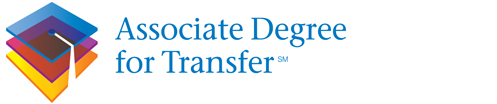 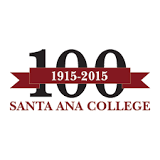 